.Intro:	40 counts from first beat in music (app. 20 sec. into track)** Winner of the Pro Challenge Competition at the Windy City Linedancemania **[1 – 8]	Cross, ¼ turn L with a drag, Step fwd, Step Lockstep, Step fwd, Step fwd with a ¾ turn Spiral turn R, Step R[9 – 16]	Touch with Snap, Hip L R, ¼ turn L 2x, Weave, Hold[17 – 24]	Side, Cross with Sweep, Cross, Side, 1/8 turn L, Walk R L, Step Lockstep, Step fwd[25 – 33]	½ turn R, Head Move, Heel Swivel 2x, Step fwd, Side with Spiral turn R, Cha cha R[34 – 40]	Hold, Ball Cross, Side, ½ turn Touch with Knee Switches (Head Movement)[41 – 48]	Kick, Walk R L, Step Lockstep, Rockstep, ½ turn L, Step fwdRestart	In wall 2 & 4. Replace count 8 with a touch L to L side[49 – 56] 	3x Turning Hip Rolls with Cross, Out, Out, In, Cross(go up on ball of feet on the out out)	3:00[57 – 64] 	Diagonal Kick & Sit, Swivel L, ¼ turn L swivel R, Step L R fwd, ½ turn L, Kick & CloseWe are looking forward to dance it with you on the dancefloor!Hurts Like A Cha Cha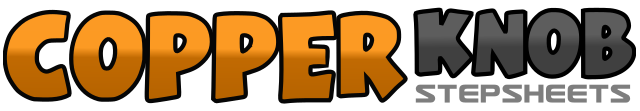 .......Count:64Wall:2Level:Intermediate.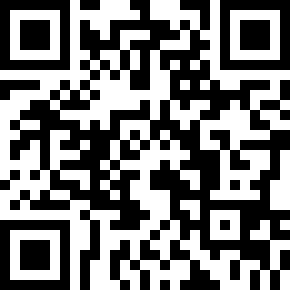 Choreographer:Simon Ward (AUS), Daniel Trepat (NL) & Fred Whitehouse (IRE) - October 2017Simon Ward (AUS), Daniel Trepat (NL) & Fred Whitehouse (IRE) - October 2017Simon Ward (AUS), Daniel Trepat (NL) & Fred Whitehouse (IRE) - October 2017Simon Ward (AUS), Daniel Trepat (NL) & Fred Whitehouse (IRE) - October 2017Simon Ward (AUS), Daniel Trepat (NL) & Fred Whitehouse (IRE) - October 2017.Music:Nothing Ever Hurt Like You - James MorrisonNothing Ever Hurt Like You - James MorrisonNothing Ever Hurt Like You - James MorrisonNothing Ever Hurt Like You - James MorrisonNothing Ever Hurt Like You - James Morrison........1 – 3Cross L over R (1), ¼ turn L dragging the R next to L (2), Step R forward (3)	9:004&5Step L forward (4), Lock R behind L (&), Step L forward (5)	9:006 – 8Step R forward (6), Step L forward & make a ¾ turn R spiral turn (7), Step R to R side (8)	6:001 – 3Touch L next to R & snap R fingers & look R (1), Step L to L side with Hip L (2), Change weight to R with Hip R (3)	6:004 – 5¼ turn L stepping L forward (4), ¼ turn L stepping R to R side (5)	12:006&7 - 8Cross L behind R (6), Step R to R side (&), Cross L over R (7), Hold (8)	12:00&1Step R to R side (&), Cross L behind R & sweep R from front to back (1)	12:002 – 5Cross R behind L (2), Step L to L side (3), 1/8 turn L stepping R fwd (4), Step L fwd (5)	10:306&7 – 8Step R forward (6), Lock L behind R (&), Step R forward (7), Step L forward (8)	10:301 – 3½ turn R keeping the weight on L (1), Look over the L shoulder (2), Look back to front (3)	4:30&4&5Twist R heel out (&), Turn R heel back (4), Twist R heel out (&), Turn R heel back (5) 	4:306 – 71/8 turn R stepping on R (6), Step L to L side & turn a ½ turn spiral R (7)	12:008&1Step R to R side (8), Step L next to R (&), Step R to R side (1)	12:002&3 – 4Hold (2), Step L on ball next to R (&), Cross R over L (3), Step L to L side (4)	12:005&6&Touch R next to L with knee forward (5), ¼ turn R stepping R next to L (&), Touch L next to R with knee forward & head down (6), Step L in place (&)	3:007&8&Touch R next to L with knee forward & head up (7), ¼ turn R stepping R next to L (&), Touch L next to R with knee forward & head down (8), Step L in place (&)	6:001 – 3Head up & Kick R forward (1), Step R forward (2), Step L forward (3)	6:004&5Step R forward (4), Lock L behind R (&), Step R forward (5)	6:006 – 8Rock L forward (6), Recover on R (7), ½ turn L stepping L forward (8)	12:001 – 2¼ turn L stepping R to R side & pushing your hip back and to R (1), Cross L over R (2)	9:003 – 4¼ turn L stepping R to R side & pushing your hip back and to R (3), Cross L over R (4)	6:005 – 6¼ turn L stepping R to R side & pushing your hip back and to R (5), Step L forward (6)	3:00&7&8Step R out (&), Step L out (7), Step R in (&), Cross L over R (8)1&2Kick R diagonally R forward (1), Step R to the R side (&), Bend knees and sit weight on R (2)	3:003 – 4Swivel heels to L (3), Swivel heels to R with a ¼ turn L (4)	12:005 – 8&Step L forward (5), Step R forward (6), ½ turn L stepping L forward (7), Kick R forward (8), Step R next to L (&)